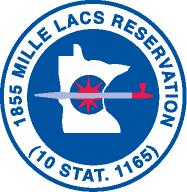 Mille Lacs Tribal Police DepartmentPhone: 320-532-3430FAX: 320-532-4190Dog Registration FormName of Owner:									Address: 										
											
Phone Number: 									Dog Tag #:										Dog Owner Signature:								***OWNER MUST PROVIDE A COPY OF CURRENT VACCINATION RECORDS AT TIME OF REGISTRATION***Officer Accepting Form: 								